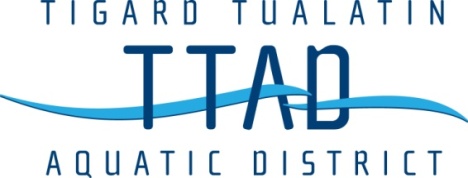 Meeting NoticeBoard of Directors MeetingJuly 22, 20206:00pmThis meeting will be held via ZoomMeeting ID: 858 5736 1290, Password: W2jSsh1.  Call to Order2. Approval of Minutes3. Oral Communications from Audience (3 minutes per person)4. Old Business 4.1  TTAD-TTSD IGA for Phones, Internet and IT Support4.2  COVID Response/Update5. New Business		6. Aquatics Director Report		7  Written Communications8. Remarks from Directors9. Adjournment